BCG Instillation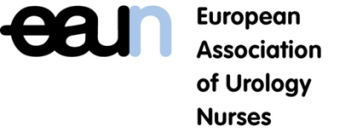 Name: 															Date of birth: 								Remember to document the findings in the patient chart.See the local guideline about BCG instillation.Remember to hand out the patient information about BCG instillation.DATETREATMENT NUMBER12314567891101112SIGNATUREBLOOD TESTS NORMALABNORMAL – APPROVED BY PHYSICIANURINE DIPSTICKNORMALABNORMAL – APPROVED BY PHYSICIAN